w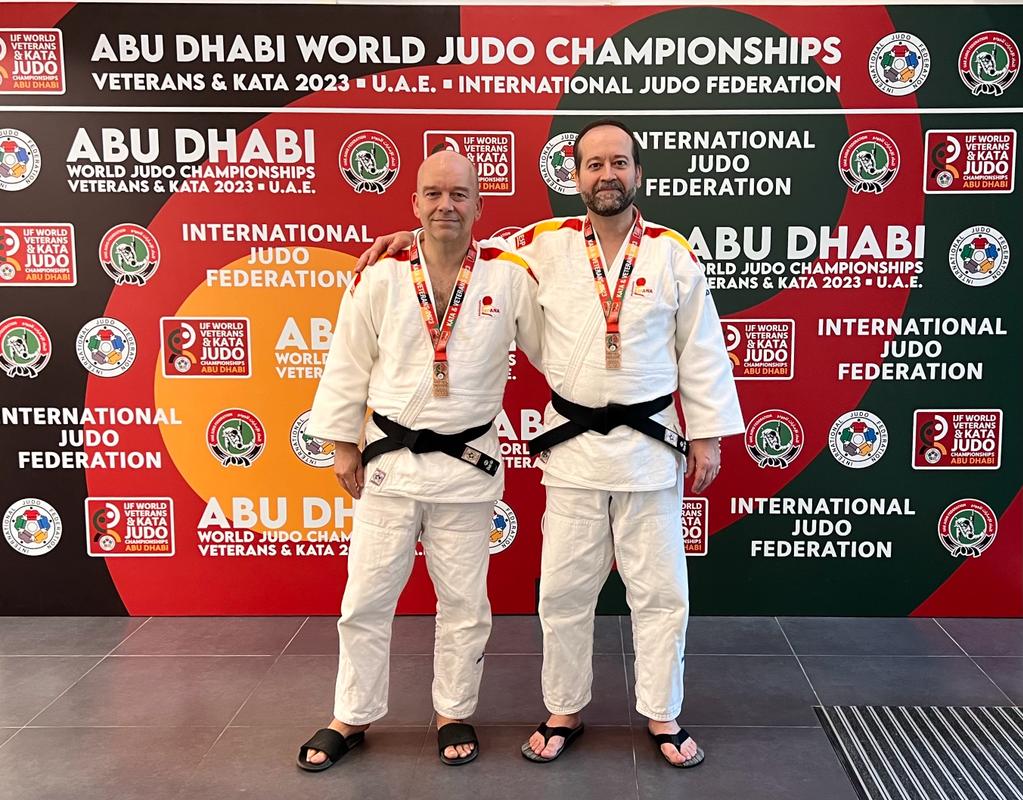 HISTORIAL DEPORTIVOAÑO 2003(inicio de la competición en kata)- Cuarto puesto en Kodokan Goshin Jitsu en el Campeonato de MadridAÑO 2004- Medalla de bronce en Kime no kata en el Campeonato de Madrid- Cuarto puesto en Kime no kata en el Campeonato de España (Toledo)AÑO 2005- Medalla de plata en Kime no kata en el Campeonato de Madrid- Quinto puesto en Ju no kata en el Campeonato de Madrid- Medalla de bronce en Kime no kata en el Campeonato de España (Manzanares)AÑO 2006- Medalla de oro en Kime no kata en el Campeonato de Madrid- Cuarto puesto en Kodokan goshin jitsu en el Campeonato de Madrid- Medalla de bronce en Kime no kata en el Campeonato de España (Fuenlabrada)AÑO 2007- Medalla de oro en Kime no kata en el Campeonato de Madrid- Medalla de bronce en Kime no kata en el Campeonato de España (Pamplona)- Asistencia al Curso de Katas del Kodokan en Tokio.- Diploma “Narau” del Kodokan en Kime no Kata - Diploma “Narau” del Kodokan en Ju no Kata  AÑO 2008- Medalla de oro en Kime no kata en el Campeonato de Madrid- Cuarto puesto en Ju no kata en el Campeonato de Madrid- Medalla de bronce en Kime no kata en el Campeonato de España (Fuenlabrada)- Asistencia al Curso de Katas del Kodokan en Tokio- Diploma «Narau» del Kodokan en Kodokan goshi jitsuAÑO 2009- Medalla de oro en Kime no kata en el Campeonato de Madrid- Medalla de bronce en Ju no kata en el Campeonato de Madrid- Medalla de plata en Kime no kata en el Campeonato de España (Aranjuez)- Asistencia al Curso de Katas del Kodokan en Tokio- Diploma «Jukutatsu» en Kime no kata del Kodokan- Medalla de Oro en Kime no Kata en el I Open internacional de kata de Madrid- Cuarto puesto en Ju no kata en el I Open internacional de kata de MadridAÑO 2010- Medalla de oro en kime no kata en el Campeonato de Madrid- Cuarto puesto en ju no kata en el Campeonato de Madrid- Medalla de plata en Kime no kata en el Campeonato de España (Madrid)- Medalla de plata en Kime no kata en el Campeonato de Europa (Pordenone)- Cuarto puesto en Kime no kata en el Open de Europa (Pordenone)AÑO 2011- Medalla de oro en Kime no kata en el Campeonato de Madrid- Medalla de plata en Kime no kata en el Campeonato de España (Errenteria)- Medallla de plata en Kime no kata en el Campeonato de Europa (Praga)- Medalla de bronce en Kime no kata en el Open de Europa (Praga)AÑO 2012- Medalla de oro en Kime no kata en el Campeonato de Madrid- Medalla de bronce en Ju no kata en el Campeonato de Madrid- Medalla de bronce en Kime no kata en el Campeonato de España (Palma)- Medalla de bronce en Kime no kata en el Campeonato de Europa (Koper)- Medalla de plata en Kime no kata en el Open de Europa (Koper)- Diploma sexto puesto en Kime no kata en el Campeonato del Mundo (Pordenone)AÑO 2013- Medalla de oro en Kime no kata en el Campeonato de Madrid- Medalla de oro en Kime no kata en el Campeonato de Promoción de Madrid- Medalla de plata en Kime no kata en el Campeonato de España (Villaviciosa)- Medalla de bronce en Kime no kata en el Campeonato de Europa (Malta)- Quinto puesto en Kime no kata en el Open de Europa (Malta)AÑO 2014- Medalla de oro en Kime no kata en el Campeonato de Madrid- Cuarto puesto en Ju no kata en el Campeonato de Madrid- Medalla de bronce en Kime no kata en el Campeonato de España (Oviedo)- Medalla de plata en Kime no kata en el Campeonato de Europa (Lignano)- Cuarto puesto en Kime no kata en el Open de Europa (Lignano)- Diploma sexto puesto en Kime no kata en el Campeonato del Mundo (Malaga)AÑO 2015- Medalla de oro en Kime no kata en el Campeonato de Madrid- Quinto puesto en Ju no kata en el Campeonato de Madrid- Medalla de plata en Kime no kata en el Campeonato de España (Oviedo)- Cuarto puesto en Kime no kata en el Campeonato de Europa (Herstal)- Diploma quinto puesto en Kime no kata en el Campeonato del Mundo (Amsterdam)AÑO 2016- Medalla de plata en Kime no kata en el Campeonato de Madrid- Medalla de oro en Kime no kata en el Campeonato de España (Guadalajara)- Medalla de oro en Kime no kata en el Campeonato de Europa (Olbia)- Medalla de plata en Kime no kata en el Open de Europa (Olbia)- Diploma cuarto puesto en Kime no kata en el Campeonato del Mundo (Malta)AÑO 2017- Medalla de oro en Kime no kata en el Campeonato de Madrid- Medalla de oro en Kime no kata en el Campeonato de España (Olivenza)- Medalla de bronce en Kime no kata en el Campeonato de Europa (Malta)- Cuarto puesto en Kime no kata en el Open de Europa (Malta)- Diploma cuarto puesto en Kime no kata en el Campeonato del Mundo (Olbia)AÑO 2018- Medalla de oro en Kime no kata en la Copa de España Navarro de Palencia - Medalla de oro en Kime no kata en el Campeonato de Madrid- Medalla de oro en Kime no kata en la Copa de España de Avilés- Medalla de oro en Kime no kata en el Campeonato de España (Guadalajara)- Medalla de plata en Kime no kata en el Campeonato de Europa (Koper)- Medalla de bronce en Kime no kata en el Open de Europa (Koper)- Medalla de bronce en Kime no kata en el Campeonato del Mundo (Cancun)AÑO 2019- Medalla de oro en Kime no kata en la Copa de España Navarro de Palencia- Medalla de oro en Kime no kata en el Campeonato de Madrid- Medalla de oro en Kime no kata en la Copa de España de Aragón- Medalla de oro en Kime no kata en el Campeonato de España (Fuenlabrada)- Cuarto puesto en Kime no kata en el Campeonato de Europa (Gran Canaria)- Medalla de bronce al Mérito Deportivo de la RFEJYDAAÑO 2020- Medalla de oro en Kime no kata en la Copa de España Navarro de Palencia- Medalla de oro en Kime no kata en la Copa de España de Asturias- Medalla de oro en Kime no kata en el Campeonato de Madrid- Medalla de oro en Kime no kata en el Campeonato de España (Madrid)AÑO 2021- Medalla de oro en Kime no kata en el Campeonato de Madrid- Medalla de oro en Kime no kata en el Campeonato de España (Madrid)- Medalla de bronce en Kime no kata en el Campeonato del Mundo (Lisboa)- Premio RFEJYDA a la mejor pareja de kataAÑO 2022- Medalla de oro en Kime no kata en el Campeonato de Madrid- Medalla de oro en Kime no Kata en el Campeonato de España (Pamplona)- Medalla de oro en Kime no Kata en el Campeonato de Europa (Rijeka)- Diploma cuarto puesto en Kime no kata en el Campeonato del Mundo (Kracovia)- Medalla de plata en Kime no kata en el Trofeo Iberico- Medalla de plata al Mérito Deportivo de la RFEJYDA AÑO 2023- Medalla de oro en Kime no kata en la Copa de España Navarro de Palencia- Medalla de oro en Kime no kata en el Campeonato de Madrid- Medalla de oro en Kime no kata en el Campeonato de España (Villaviciosa)- Medalla de oro en Kime no kata en el Campeonato de Europa (Podcetrteck)- Medalla de oro en Kime no kata EJU Kata Tournament (Madrid)- Medalla de bronce en Kime no kata en el Campeonato del Mundo (Abu Dhabi)- Premio RFEJYDA a la mejor pareja de kata   (Retirada de la competición)